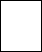 WNIOSEKo wydanie kopii/uwierzytelnionych kopii/uwierzytelnionych odpisów dokumentów1. Identyfikator podatkowy NIP/PESEL podatnikaPodstawa prawna:Art. 178 I 267 § 1 pkt 3 ustawy z dnia 29 sierpnia 1997 r. Ordynacja podatkowaPodstawa prawna:Art. 178 I 267 § 1 pkt 3 ustawy z dnia 29 sierpnia 1997 r. Ordynacja podatkowaPodstawa prawna:Art. 178 I 267 § 1 pkt 3 ustawy z dnia 29 sierpnia 1997 r. Ordynacja podatkowaPodstawa prawna:Art. 178 I 267 § 1 pkt 3 ustawy z dnia 29 sierpnia 1997 r. Ordynacja podatkowaPodstawa prawna:Art. 178 I 267 § 1 pkt 3 ustawy z dnia 29 sierpnia 1997 r. Ordynacja podatkowaPodstawa prawna:Art. 178 I 267 § 1 pkt 3 ustawy z dnia 29 sierpnia 1997 r. Ordynacja podatkowaPodstawa prawna:Art. 178 I 267 § 1 pkt 3 ustawy z dnia 29 sierpnia 1997 r. Ordynacja podatkowaPodstawa prawna:Art. 178 I 267 § 1 pkt 3 ustawy z dnia 29 sierpnia 1997 r. Ordynacja podatkowaPodstawa prawna:Art. 178 I 267 § 1 pkt 3 ustawy z dnia 29 sierpnia 1997 r. Ordynacja podatkowaPodstawa prawna:Art. 178 I 267 § 1 pkt 3 ustawy z dnia 29 sierpnia 1997 r. Ordynacja podatkowaPodstawa prawna:Art. 178 I 267 § 1 pkt 3 ustawy z dnia 29 sierpnia 1997 r. Ordynacja podatkowaA. ORGAN PODATKOWYA. ORGAN PODATKOWYA. ORGAN PODATKOWYA. ORGAN PODATKOWYA. ORGAN PODATKOWYA. ORGAN PODATKOWYA. ORGAN PODATKOWYA. ORGAN PODATKOWYA. ORGAN PODATKOWYA. ORGAN PODATKOWYA. ORGAN PODATKOWYBURMISTRZ POLIC, UL. STEFANA BATOREGO 3, 72-010 POLICEBURMISTRZ POLIC, UL. STEFANA BATOREGO 3, 72-010 POLICEBURMISTRZ POLIC, UL. STEFANA BATOREGO 3, 72-010 POLICEBURMISTRZ POLIC, UL. STEFANA BATOREGO 3, 72-010 POLICEBURMISTRZ POLIC, UL. STEFANA BATOREGO 3, 72-010 POLICEBURMISTRZ POLIC, UL. STEFANA BATOREGO 3, 72-010 POLICEBURMISTRZ POLIC, UL. STEFANA BATOREGO 3, 72-010 POLICEBURMISTRZ POLIC, UL. STEFANA BATOREGO 3, 72-010 POLICEBURMISTRZ POLIC, UL. STEFANA BATOREGO 3, 72-010 POLICEBURMISTRZ POLIC, UL. STEFANA BATOREGO 3, 72-010 POLICEB. DANE PODATNIKAB. DANE PODATNIKAB. DANE PODATNIKAB. DANE PODATNIKAB. DANE PODATNIKAB. DANE PODATNIKAB. DANE PODATNIKAB. DANE PODATNIKAB. DANE PODATNIKAB. DANE PODATNIKAB. DANE PODATNIKAB.1. DANE IDENTYFIKACYJNEB.1. DANE IDENTYFIKACYJNEB.1. DANE IDENTYFIKACYJNEB.1. DANE IDENTYFIKACYJNEB.1. DANE IDENTYFIKACYJNEB.1. DANE IDENTYFIKACYJNEB.1. DANE IDENTYFIKACYJNEB.1. DANE IDENTYFIKACYJNEB.1. DANE IDENTYFIKACYJNEB.1. DANE IDENTYFIKACYJNEB.1. DANE IDENTYFIKACYJNE5. Nazwisko/Nazwa5. Nazwisko/Nazwa5. Nazwisko/Nazwa5. Nazwisko/Nazwa5. Nazwisko/Nazwa5. Nazwisko/Nazwa5. Nazwisko/Nazwa6. Pierwsze imię6. Pierwsze imię6. Pierwsze imięB.2. ADRES ZAMIESZKANIA / SIEDZIBYB.2. ADRES ZAMIESZKANIA / SIEDZIBYB.2. ADRES ZAMIESZKANIA / SIEDZIBYB.2. ADRES ZAMIESZKANIA / SIEDZIBYB.2. ADRES ZAMIESZKANIA / SIEDZIBYB.2. ADRES ZAMIESZKANIA / SIEDZIBYB.2. ADRES ZAMIESZKANIA / SIEDZIBYB.2. ADRES ZAMIESZKANIA / SIEDZIBYB.2. ADRES ZAMIESZKANIA / SIEDZIBYB.2. ADRES ZAMIESZKANIA / SIEDZIBYB.2. ADRES ZAMIESZKANIA / SIEDZIBY7. Kraj8. Województwo8. Województwo8. Województwo8. Województwo8. Województwo9. Powiat9. Powiat9. Powiat9. Powiat10. Miejscowość10. Miejscowość10. Miejscowość10. Miejscowość11. Ulica11. Ulica11. Ulica11. Ulica12. Nr domu13. Nr lokalu14. Kod pocztowy14. Kod pocztowy15. Telefon15. Telefon15. TelefonC. ZGŁOSZENIEC. ZGŁOSZENIEC. ZGŁOSZENIEC. ZGŁOSZENIEC. ZGŁOSZENIEC. ZGŁOSZENIEC. ZGŁOSZENIEC. ZGŁOSZENIEC. ZGŁOSZENIEC. ZGŁOSZENIEC. ZGŁOSZENIE17. TreśćWnoszę o wydanie:                kopii              odpisu deklaracji/informacji podatkowej dokumentu…………………………………………………………………………………………………………………………………………………………………………………………………………………………………………………….w ilości ………………………..egzemplarzy, z poświadczeniem zgodności(w przypadku poświadczenia kopii „za zgodność z oryginałem” opłata skarbowa wynosi 5 zł za każdą pełną lub zaczętą stronę) bez poświadczeniaW celu ………………………………………………………………………………………………………………………………………………………………………………………………………………………………………………………………………………………………………………………………………………………………………………………………………17. TreśćWnoszę o wydanie:                kopii              odpisu deklaracji/informacji podatkowej dokumentu…………………………………………………………………………………………………………………………………………………………………………………………………………………………………………………….w ilości ………………………..egzemplarzy, z poświadczeniem zgodności(w przypadku poświadczenia kopii „za zgodność z oryginałem” opłata skarbowa wynosi 5 zł za każdą pełną lub zaczętą stronę) bez poświadczeniaW celu ………………………………………………………………………………………………………………………………………………………………………………………………………………………………………………………………………………………………………………………………………………………………………………………………………17. TreśćWnoszę o wydanie:                kopii              odpisu deklaracji/informacji podatkowej dokumentu…………………………………………………………………………………………………………………………………………………………………………………………………………………………………………………….w ilości ………………………..egzemplarzy, z poświadczeniem zgodności(w przypadku poświadczenia kopii „za zgodność z oryginałem” opłata skarbowa wynosi 5 zł za każdą pełną lub zaczętą stronę) bez poświadczeniaW celu ………………………………………………………………………………………………………………………………………………………………………………………………………………………………………………………………………………………………………………………………………………………………………………………………………17. TreśćWnoszę o wydanie:                kopii              odpisu deklaracji/informacji podatkowej dokumentu…………………………………………………………………………………………………………………………………………………………………………………………………………………………………………………….w ilości ………………………..egzemplarzy, z poświadczeniem zgodności(w przypadku poświadczenia kopii „za zgodność z oryginałem” opłata skarbowa wynosi 5 zł za każdą pełną lub zaczętą stronę) bez poświadczeniaW celu ………………………………………………………………………………………………………………………………………………………………………………………………………………………………………………………………………………………………………………………………………………………………………………………………………17. TreśćWnoszę o wydanie:                kopii              odpisu deklaracji/informacji podatkowej dokumentu…………………………………………………………………………………………………………………………………………………………………………………………………………………………………………………….w ilości ………………………..egzemplarzy, z poświadczeniem zgodności(w przypadku poświadczenia kopii „za zgodność z oryginałem” opłata skarbowa wynosi 5 zł za każdą pełną lub zaczętą stronę) bez poświadczeniaW celu ………………………………………………………………………………………………………………………………………………………………………………………………………………………………………………………………………………………………………………………………………………………………………………………………………17. TreśćWnoszę o wydanie:                kopii              odpisu deklaracji/informacji podatkowej dokumentu…………………………………………………………………………………………………………………………………………………………………………………………………………………………………………………….w ilości ………………………..egzemplarzy, z poświadczeniem zgodności(w przypadku poświadczenia kopii „za zgodność z oryginałem” opłata skarbowa wynosi 5 zł za każdą pełną lub zaczętą stronę) bez poświadczeniaW celu ………………………………………………………………………………………………………………………………………………………………………………………………………………………………………………………………………………………………………………………………………………………………………………………………………17. TreśćWnoszę o wydanie:                kopii              odpisu deklaracji/informacji podatkowej dokumentu…………………………………………………………………………………………………………………………………………………………………………………………………………………………………………………….w ilości ………………………..egzemplarzy, z poświadczeniem zgodności(w przypadku poświadczenia kopii „za zgodność z oryginałem” opłata skarbowa wynosi 5 zł za każdą pełną lub zaczętą stronę) bez poświadczeniaW celu ………………………………………………………………………………………………………………………………………………………………………………………………………………………………………………………………………………………………………………………………………………………………………………………………………17. TreśćWnoszę o wydanie:                kopii              odpisu deklaracji/informacji podatkowej dokumentu…………………………………………………………………………………………………………………………………………………………………………………………………………………………………………………….w ilości ………………………..egzemplarzy, z poświadczeniem zgodności(w przypadku poświadczenia kopii „za zgodność z oryginałem” opłata skarbowa wynosi 5 zł za każdą pełną lub zaczętą stronę) bez poświadczeniaW celu ………………………………………………………………………………………………………………………………………………………………………………………………………………………………………………………………………………………………………………………………………………………………………………………………………17. TreśćWnoszę o wydanie:                kopii              odpisu deklaracji/informacji podatkowej dokumentu…………………………………………………………………………………………………………………………………………………………………………………………………………………………………………………….w ilości ………………………..egzemplarzy, z poświadczeniem zgodności(w przypadku poświadczenia kopii „za zgodność z oryginałem” opłata skarbowa wynosi 5 zł za każdą pełną lub zaczętą stronę) bez poświadczeniaW celu ………………………………………………………………………………………………………………………………………………………………………………………………………………………………………………………………………………………………………………………………………………………………………………………………………17. TreśćWnoszę o wydanie:                kopii              odpisu deklaracji/informacji podatkowej dokumentu…………………………………………………………………………………………………………………………………………………………………………………………………………………………………………………….w ilości ………………………..egzemplarzy, z poświadczeniem zgodności(w przypadku poświadczenia kopii „za zgodność z oryginałem” opłata skarbowa wynosi 5 zł za każdą pełną lub zaczętą stronę) bez poświadczeniaW celu ………………………………………………………………………………………………………………………………………………………………………………………………………………………………………………………………………………………………………………………………………………………………………………………………………D. SPOSÓB ODBIORUD. SPOSÓB ODBIORUD. SPOSÓB ODBIORUD. SPOSÓB ODBIORUD. SPOSÓB ODBIORUD. SPOSÓB ODBIORUD. SPOSÓB ODBIORUD. SPOSÓB ODBIORUD. SPOSÓB ODBIORUD. SPOSÓB ODBIORUD. SPOSÓB ODBIORU18. Sposób odbioru żądanego dokumentu osobiście                                         przez pełnomocnika *………………………………………………………..                                                                                                        (imię i nazwisko pełnomocnika) przesyłką elektroniczną e-PUAP na adres:……………………………………………………………………………. listownie na adres:………………………………………………………………………………………………………...Opłata skarbowa w kwocie 17 zł od pełnomocnictwa płatna w siedzibie tutejszego urzędu,lub na rachunek bankowy Gminy Police w Banku Pekao SA II/O Sz-n nr: 71 1240 3927 1111 0010 6012 965018. Sposób odbioru żądanego dokumentu osobiście                                         przez pełnomocnika *………………………………………………………..                                                                                                        (imię i nazwisko pełnomocnika) przesyłką elektroniczną e-PUAP na adres:……………………………………………………………………………. listownie na adres:………………………………………………………………………………………………………...Opłata skarbowa w kwocie 17 zł od pełnomocnictwa płatna w siedzibie tutejszego urzędu,lub na rachunek bankowy Gminy Police w Banku Pekao SA II/O Sz-n nr: 71 1240 3927 1111 0010 6012 965018. Sposób odbioru żądanego dokumentu osobiście                                         przez pełnomocnika *………………………………………………………..                                                                                                        (imię i nazwisko pełnomocnika) przesyłką elektroniczną e-PUAP na adres:……………………………………………………………………………. listownie na adres:………………………………………………………………………………………………………...Opłata skarbowa w kwocie 17 zł od pełnomocnictwa płatna w siedzibie tutejszego urzędu,lub na rachunek bankowy Gminy Police w Banku Pekao SA II/O Sz-n nr: 71 1240 3927 1111 0010 6012 965018. Sposób odbioru żądanego dokumentu osobiście                                         przez pełnomocnika *………………………………………………………..                                                                                                        (imię i nazwisko pełnomocnika) przesyłką elektroniczną e-PUAP na adres:……………………………………………………………………………. listownie na adres:………………………………………………………………………………………………………...Opłata skarbowa w kwocie 17 zł od pełnomocnictwa płatna w siedzibie tutejszego urzędu,lub na rachunek bankowy Gminy Police w Banku Pekao SA II/O Sz-n nr: 71 1240 3927 1111 0010 6012 965018. Sposób odbioru żądanego dokumentu osobiście                                         przez pełnomocnika *………………………………………………………..                                                                                                        (imię i nazwisko pełnomocnika) przesyłką elektroniczną e-PUAP na adres:……………………………………………………………………………. listownie na adres:………………………………………………………………………………………………………...Opłata skarbowa w kwocie 17 zł od pełnomocnictwa płatna w siedzibie tutejszego urzędu,lub na rachunek bankowy Gminy Police w Banku Pekao SA II/O Sz-n nr: 71 1240 3927 1111 0010 6012 965018. Sposób odbioru żądanego dokumentu osobiście                                         przez pełnomocnika *………………………………………………………..                                                                                                        (imię i nazwisko pełnomocnika) przesyłką elektroniczną e-PUAP na adres:……………………………………………………………………………. listownie na adres:………………………………………………………………………………………………………...Opłata skarbowa w kwocie 17 zł od pełnomocnictwa płatna w siedzibie tutejszego urzędu,lub na rachunek bankowy Gminy Police w Banku Pekao SA II/O Sz-n nr: 71 1240 3927 1111 0010 6012 965018. Sposób odbioru żądanego dokumentu osobiście                                         przez pełnomocnika *………………………………………………………..                                                                                                        (imię i nazwisko pełnomocnika) przesyłką elektroniczną e-PUAP na adres:……………………………………………………………………………. listownie na adres:………………………………………………………………………………………………………...Opłata skarbowa w kwocie 17 zł od pełnomocnictwa płatna w siedzibie tutejszego urzędu,lub na rachunek bankowy Gminy Police w Banku Pekao SA II/O Sz-n nr: 71 1240 3927 1111 0010 6012 965018. Sposób odbioru żądanego dokumentu osobiście                                         przez pełnomocnika *………………………………………………………..                                                                                                        (imię i nazwisko pełnomocnika) przesyłką elektroniczną e-PUAP na adres:……………………………………………………………………………. listownie na adres:………………………………………………………………………………………………………...Opłata skarbowa w kwocie 17 zł od pełnomocnictwa płatna w siedzibie tutejszego urzędu,lub na rachunek bankowy Gminy Police w Banku Pekao SA II/O Sz-n nr: 71 1240 3927 1111 0010 6012 965018. Sposób odbioru żądanego dokumentu osobiście                                         przez pełnomocnika *………………………………………………………..                                                                                                        (imię i nazwisko pełnomocnika) przesyłką elektroniczną e-PUAP na adres:……………………………………………………………………………. listownie na adres:………………………………………………………………………………………………………...Opłata skarbowa w kwocie 17 zł od pełnomocnictwa płatna w siedzibie tutejszego urzędu,lub na rachunek bankowy Gminy Police w Banku Pekao SA II/O Sz-n nr: 71 1240 3927 1111 0010 6012 965018. Sposób odbioru żądanego dokumentu osobiście                                         przez pełnomocnika *………………………………………………………..                                                                                                        (imię i nazwisko pełnomocnika) przesyłką elektroniczną e-PUAP na adres:……………………………………………………………………………. listownie na adres:………………………………………………………………………………………………………...Opłata skarbowa w kwocie 17 zł od pełnomocnictwa płatna w siedzibie tutejszego urzędu,lub na rachunek bankowy Gminy Police w Banku Pekao SA II/O Sz-n nr: 71 1240 3927 1111 0010 6012 9650E. PODPIS PODATNIKA/ OSOBY REPREZENTUJĄCEJ PODATNIKAE. PODPIS PODATNIKA/ OSOBY REPREZENTUJĄCEJ PODATNIKAE. PODPIS PODATNIKA/ OSOBY REPREZENTUJĄCEJ PODATNIKAE. PODPIS PODATNIKA/ OSOBY REPREZENTUJĄCEJ PODATNIKAE. PODPIS PODATNIKA/ OSOBY REPREZENTUJĄCEJ PODATNIKAE. PODPIS PODATNIKA/ OSOBY REPREZENTUJĄCEJ PODATNIKAE. PODPIS PODATNIKA/ OSOBY REPREZENTUJĄCEJ PODATNIKAE. PODPIS PODATNIKA/ OSOBY REPREZENTUJĄCEJ PODATNIKAE. PODPIS PODATNIKA/ OSOBY REPREZENTUJĄCEJ PODATNIKAE. PODPIS PODATNIKA/ OSOBY REPREZENTUJĄCEJ PODATNIKAE. PODPIS PODATNIKA/ OSOBY REPREZENTUJĄCEJ PODATNIKA19. Data19. Data19. Data19. Data20. Podpis20. Podpis20. Podpis20. Podpis20. Podpis20. Podpis20. PodpisE. POUCZENIE1. Odpłatność za wykonanie kserokopii dokumentu wynosi: 0,60 zł za jedną stronę w przypadku kopii lub odpisu jednostronnego w formacie A4; 0,80 zł – za dwie strony w przypadku kopii lub odpisu dwustronnego w formacie A4;                     0,90 zł za jedną stronę w przypadku kopii lub odpisu jednostronnego w formacie A3; 1,20 zł za dwie strony w przypadku kopii lub odpisu dwustronnego w formacie A3; 0,40 zł – za jedną stronę zeskanowanego dokumentu papierowego.2. Opłata skarbowa za uwierzytelnienie dokumentu wynosi 5,00 zł za każdą pełną lub rozpoczętą stronę. Odpłatność za wykonanie kserokopii dokumentu oraz opłatę skarbową można uiścić:kartą płatniczą w siedzibie tutejszego urzędu,przelewem na rachunek bankowy Gminy Police w Banku Pekao SA II/O Sz-n nr: 71 1240 3927 1111 0010 6012 9650Klauzula informacyjna dot. przetwarzania danych osobowych dostępna jest na stronie Biuletynu Informacji Publicznej: http://bip.police.pl/artykul/301/11221/ochrona-danych-osobowychE. POUCZENIE1. Odpłatność za wykonanie kserokopii dokumentu wynosi: 0,60 zł za jedną stronę w przypadku kopii lub odpisu jednostronnego w formacie A4; 0,80 zł – za dwie strony w przypadku kopii lub odpisu dwustronnego w formacie A4;                     0,90 zł za jedną stronę w przypadku kopii lub odpisu jednostronnego w formacie A3; 1,20 zł za dwie strony w przypadku kopii lub odpisu dwustronnego w formacie A3; 0,40 zł – za jedną stronę zeskanowanego dokumentu papierowego.2. Opłata skarbowa za uwierzytelnienie dokumentu wynosi 5,00 zł za każdą pełną lub rozpoczętą stronę. Odpłatność za wykonanie kserokopii dokumentu oraz opłatę skarbową można uiścić:kartą płatniczą w siedzibie tutejszego urzędu,przelewem na rachunek bankowy Gminy Police w Banku Pekao SA II/O Sz-n nr: 71 1240 3927 1111 0010 6012 9650Klauzula informacyjna dot. przetwarzania danych osobowych dostępna jest na stronie Biuletynu Informacji Publicznej: http://bip.police.pl/artykul/301/11221/ochrona-danych-osobowychE. POUCZENIE1. Odpłatność za wykonanie kserokopii dokumentu wynosi: 0,60 zł za jedną stronę w przypadku kopii lub odpisu jednostronnego w formacie A4; 0,80 zł – za dwie strony w przypadku kopii lub odpisu dwustronnego w formacie A4;                     0,90 zł za jedną stronę w przypadku kopii lub odpisu jednostronnego w formacie A3; 1,20 zł za dwie strony w przypadku kopii lub odpisu dwustronnego w formacie A3; 0,40 zł – za jedną stronę zeskanowanego dokumentu papierowego.2. Opłata skarbowa za uwierzytelnienie dokumentu wynosi 5,00 zł za każdą pełną lub rozpoczętą stronę. Odpłatność za wykonanie kserokopii dokumentu oraz opłatę skarbową można uiścić:kartą płatniczą w siedzibie tutejszego urzędu,przelewem na rachunek bankowy Gminy Police w Banku Pekao SA II/O Sz-n nr: 71 1240 3927 1111 0010 6012 9650Klauzula informacyjna dot. przetwarzania danych osobowych dostępna jest na stronie Biuletynu Informacji Publicznej: http://bip.police.pl/artykul/301/11221/ochrona-danych-osobowychE. POUCZENIE1. Odpłatność za wykonanie kserokopii dokumentu wynosi: 0,60 zł za jedną stronę w przypadku kopii lub odpisu jednostronnego w formacie A4; 0,80 zł – za dwie strony w przypadku kopii lub odpisu dwustronnego w formacie A4;                     0,90 zł za jedną stronę w przypadku kopii lub odpisu jednostronnego w formacie A3; 1,20 zł za dwie strony w przypadku kopii lub odpisu dwustronnego w formacie A3; 0,40 zł – za jedną stronę zeskanowanego dokumentu papierowego.2. Opłata skarbowa za uwierzytelnienie dokumentu wynosi 5,00 zł za każdą pełną lub rozpoczętą stronę. Odpłatność za wykonanie kserokopii dokumentu oraz opłatę skarbową można uiścić:kartą płatniczą w siedzibie tutejszego urzędu,przelewem na rachunek bankowy Gminy Police w Banku Pekao SA II/O Sz-n nr: 71 1240 3927 1111 0010 6012 9650Klauzula informacyjna dot. przetwarzania danych osobowych dostępna jest na stronie Biuletynu Informacji Publicznej: http://bip.police.pl/artykul/301/11221/ochrona-danych-osobowychE. POUCZENIE1. Odpłatność za wykonanie kserokopii dokumentu wynosi: 0,60 zł za jedną stronę w przypadku kopii lub odpisu jednostronnego w formacie A4; 0,80 zł – za dwie strony w przypadku kopii lub odpisu dwustronnego w formacie A4;                     0,90 zł za jedną stronę w przypadku kopii lub odpisu jednostronnego w formacie A3; 1,20 zł za dwie strony w przypadku kopii lub odpisu dwustronnego w formacie A3; 0,40 zł – za jedną stronę zeskanowanego dokumentu papierowego.2. Opłata skarbowa za uwierzytelnienie dokumentu wynosi 5,00 zł za każdą pełną lub rozpoczętą stronę. Odpłatność za wykonanie kserokopii dokumentu oraz opłatę skarbową można uiścić:kartą płatniczą w siedzibie tutejszego urzędu,przelewem na rachunek bankowy Gminy Police w Banku Pekao SA II/O Sz-n nr: 71 1240 3927 1111 0010 6012 9650Klauzula informacyjna dot. przetwarzania danych osobowych dostępna jest na stronie Biuletynu Informacji Publicznej: http://bip.police.pl/artykul/301/11221/ochrona-danych-osobowychE. POUCZENIE1. Odpłatność za wykonanie kserokopii dokumentu wynosi: 0,60 zł za jedną stronę w przypadku kopii lub odpisu jednostronnego w formacie A4; 0,80 zł – za dwie strony w przypadku kopii lub odpisu dwustronnego w formacie A4;                     0,90 zł za jedną stronę w przypadku kopii lub odpisu jednostronnego w formacie A3; 1,20 zł za dwie strony w przypadku kopii lub odpisu dwustronnego w formacie A3; 0,40 zł – za jedną stronę zeskanowanego dokumentu papierowego.2. Opłata skarbowa za uwierzytelnienie dokumentu wynosi 5,00 zł za każdą pełną lub rozpoczętą stronę. Odpłatność za wykonanie kserokopii dokumentu oraz opłatę skarbową można uiścić:kartą płatniczą w siedzibie tutejszego urzędu,przelewem na rachunek bankowy Gminy Police w Banku Pekao SA II/O Sz-n nr: 71 1240 3927 1111 0010 6012 9650Klauzula informacyjna dot. przetwarzania danych osobowych dostępna jest na stronie Biuletynu Informacji Publicznej: http://bip.police.pl/artykul/301/11221/ochrona-danych-osobowychE. POUCZENIE1. Odpłatność za wykonanie kserokopii dokumentu wynosi: 0,60 zł za jedną stronę w przypadku kopii lub odpisu jednostronnego w formacie A4; 0,80 zł – za dwie strony w przypadku kopii lub odpisu dwustronnego w formacie A4;                     0,90 zł za jedną stronę w przypadku kopii lub odpisu jednostronnego w formacie A3; 1,20 zł za dwie strony w przypadku kopii lub odpisu dwustronnego w formacie A3; 0,40 zł – za jedną stronę zeskanowanego dokumentu papierowego.2. Opłata skarbowa za uwierzytelnienie dokumentu wynosi 5,00 zł za każdą pełną lub rozpoczętą stronę. Odpłatność za wykonanie kserokopii dokumentu oraz opłatę skarbową można uiścić:kartą płatniczą w siedzibie tutejszego urzędu,przelewem na rachunek bankowy Gminy Police w Banku Pekao SA II/O Sz-n nr: 71 1240 3927 1111 0010 6012 9650Klauzula informacyjna dot. przetwarzania danych osobowych dostępna jest na stronie Biuletynu Informacji Publicznej: http://bip.police.pl/artykul/301/11221/ochrona-danych-osobowychE. POUCZENIE1. Odpłatność za wykonanie kserokopii dokumentu wynosi: 0,60 zł za jedną stronę w przypadku kopii lub odpisu jednostronnego w formacie A4; 0,80 zł – za dwie strony w przypadku kopii lub odpisu dwustronnego w formacie A4;                     0,90 zł za jedną stronę w przypadku kopii lub odpisu jednostronnego w formacie A3; 1,20 zł za dwie strony w przypadku kopii lub odpisu dwustronnego w formacie A3; 0,40 zł – za jedną stronę zeskanowanego dokumentu papierowego.2. Opłata skarbowa za uwierzytelnienie dokumentu wynosi 5,00 zł za każdą pełną lub rozpoczętą stronę. Odpłatność za wykonanie kserokopii dokumentu oraz opłatę skarbową można uiścić:kartą płatniczą w siedzibie tutejszego urzędu,przelewem na rachunek bankowy Gminy Police w Banku Pekao SA II/O Sz-n nr: 71 1240 3927 1111 0010 6012 9650Klauzula informacyjna dot. przetwarzania danych osobowych dostępna jest na stronie Biuletynu Informacji Publicznej: http://bip.police.pl/artykul/301/11221/ochrona-danych-osobowychE. POUCZENIE1. Odpłatność za wykonanie kserokopii dokumentu wynosi: 0,60 zł za jedną stronę w przypadku kopii lub odpisu jednostronnego w formacie A4; 0,80 zł – za dwie strony w przypadku kopii lub odpisu dwustronnego w formacie A4;                     0,90 zł za jedną stronę w przypadku kopii lub odpisu jednostronnego w formacie A3; 1,20 zł za dwie strony w przypadku kopii lub odpisu dwustronnego w formacie A3; 0,40 zł – za jedną stronę zeskanowanego dokumentu papierowego.2. Opłata skarbowa za uwierzytelnienie dokumentu wynosi 5,00 zł za każdą pełną lub rozpoczętą stronę. Odpłatność za wykonanie kserokopii dokumentu oraz opłatę skarbową można uiścić:kartą płatniczą w siedzibie tutejszego urzędu,przelewem na rachunek bankowy Gminy Police w Banku Pekao SA II/O Sz-n nr: 71 1240 3927 1111 0010 6012 9650Klauzula informacyjna dot. przetwarzania danych osobowych dostępna jest na stronie Biuletynu Informacji Publicznej: http://bip.police.pl/artykul/301/11221/ochrona-danych-osobowychE. POUCZENIE1. Odpłatność za wykonanie kserokopii dokumentu wynosi: 0,60 zł za jedną stronę w przypadku kopii lub odpisu jednostronnego w formacie A4; 0,80 zł – za dwie strony w przypadku kopii lub odpisu dwustronnego w formacie A4;                     0,90 zł za jedną stronę w przypadku kopii lub odpisu jednostronnego w formacie A3; 1,20 zł za dwie strony w przypadku kopii lub odpisu dwustronnego w formacie A3; 0,40 zł – za jedną stronę zeskanowanego dokumentu papierowego.2. Opłata skarbowa za uwierzytelnienie dokumentu wynosi 5,00 zł za każdą pełną lub rozpoczętą stronę. Odpłatność za wykonanie kserokopii dokumentu oraz opłatę skarbową można uiścić:kartą płatniczą w siedzibie tutejszego urzędu,przelewem na rachunek bankowy Gminy Police w Banku Pekao SA II/O Sz-n nr: 71 1240 3927 1111 0010 6012 9650Klauzula informacyjna dot. przetwarzania danych osobowych dostępna jest na stronie Biuletynu Informacji Publicznej: http://bip.police.pl/artykul/301/11221/ochrona-danych-osobowychE. POUCZENIE1. Odpłatność za wykonanie kserokopii dokumentu wynosi: 0,60 zł za jedną stronę w przypadku kopii lub odpisu jednostronnego w formacie A4; 0,80 zł – za dwie strony w przypadku kopii lub odpisu dwustronnego w formacie A4;                     0,90 zł za jedną stronę w przypadku kopii lub odpisu jednostronnego w formacie A3; 1,20 zł za dwie strony w przypadku kopii lub odpisu dwustronnego w formacie A3; 0,40 zł – za jedną stronę zeskanowanego dokumentu papierowego.2. Opłata skarbowa za uwierzytelnienie dokumentu wynosi 5,00 zł za każdą pełną lub rozpoczętą stronę. Odpłatność za wykonanie kserokopii dokumentu oraz opłatę skarbową można uiścić:kartą płatniczą w siedzibie tutejszego urzędu,przelewem na rachunek bankowy Gminy Police w Banku Pekao SA II/O Sz-n nr: 71 1240 3927 1111 0010 6012 9650Klauzula informacyjna dot. przetwarzania danych osobowych dostępna jest na stronie Biuletynu Informacji Publicznej: http://bip.police.pl/artykul/301/11221/ochrona-danych-osobowychADNOTACJE URZĘDU SKARBOWEGO dołączono dowód zapłaty       przedłożono dowód zapłaty                          nie podlega opłacie skarbowejADNOTACJE URZĘDU SKARBOWEGO dołączono dowód zapłaty       przedłożono dowód zapłaty                          nie podlega opłacie skarbowejADNOTACJE URZĘDU SKARBOWEGO dołączono dowód zapłaty       przedłożono dowód zapłaty                          nie podlega opłacie skarbowejADNOTACJE URZĘDU SKARBOWEGO dołączono dowód zapłaty       przedłożono dowód zapłaty                          nie podlega opłacie skarbowejADNOTACJE URZĘDU SKARBOWEGO dołączono dowód zapłaty       przedłożono dowód zapłaty                          nie podlega opłacie skarbowejADNOTACJE URZĘDU SKARBOWEGO dołączono dowód zapłaty       przedłożono dowód zapłaty                          nie podlega opłacie skarbowejADNOTACJE URZĘDU SKARBOWEGO dołączono dowód zapłaty       przedłożono dowód zapłaty                          nie podlega opłacie skarbowejADNOTACJE URZĘDU SKARBOWEGO dołączono dowód zapłaty       przedłożono dowód zapłaty                          nie podlega opłacie skarbowejADNOTACJE URZĘDU SKARBOWEGO dołączono dowód zapłaty       przedłożono dowód zapłaty                          nie podlega opłacie skarbowejADNOTACJE URZĘDU SKARBOWEGO dołączono dowód zapłaty       przedłożono dowód zapłaty                          nie podlega opłacie skarbowejADNOTACJE URZĘDU SKARBOWEGO dołączono dowód zapłaty       przedłożono dowód zapłaty                          nie podlega opłacie skarbowej